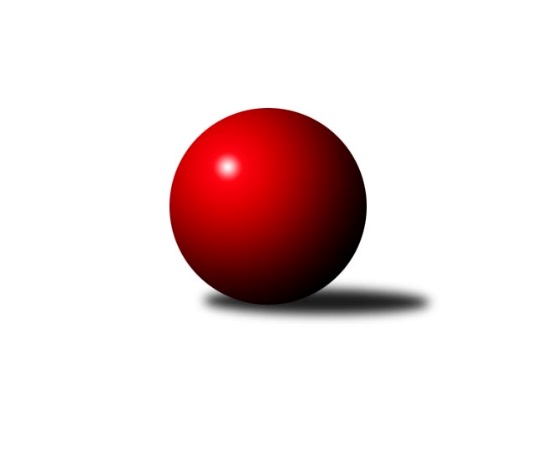 Č.4Ročník 2019/2020	24.5.2024 Středočeský krajský přebor I. třídy 2019/2020Statistika 4. kolaTabulka družstev:		družstvo	záp	výh	rem	proh	skore	sety	průměr	body	plné	dorážka	chyby	1.	KK Kosmonosy B	4	4	0	0	24.0 : 8.0 	(24.5 : 23.5)	2535	8	1771	764	39	2.	TJ Sokol Benešov C	4	2	1	1	18.5 : 13.5 	(29.0 : 19.0)	2436	5	1696	740	45.5	3.	KK Vlašim B	3	2	0	1	16.0 : 8.0 	(20.0 : 16.0)	2428	4	1716	712	56.3	4.	KK Jiří Poděbrady B	3	2	0	1	15.0 : 9.0 	(25.0 : 11.0)	2517	4	1759	758	40	5.	TJ Sokol Červené Pečky A	3	2	0	1	14.0 : 10.0 	(18.5 : 17.5)	2525	4	1760	765	40.3	6.	KK SDS Sadská B	4	2	0	2	17.0 : 15.0 	(31.5 : 16.5)	2499	4	1747	753	39.3	7.	TJ Sokol Kostelec nad Černými lesy A	4	1	1	2	15.0 : 17.0 	(21.5 : 26.5)	2458	3	1708	750	37.3	8.	TJ Kovohutě Příbram B	4	1	1	2	13.0 : 19.0 	(21.0 : 27.0)	2393	3	1697	697	52.5	9.	TJ Sokol Tehovec B	4	1	1	2	12.5 : 19.5 	(19.0 : 29.0)	2388	3	1682	706	52	10.	TJ Sokol Kolín B	4	0	2	2	10.0 : 22.0 	(19.0 : 29.0)	2353	2	1684	670	59.3	11.	TJ Sparta Kutná Hora B	3	0	0	3	5.0 : 19.0 	(11.0 : 25.0)	2404	0	1702	702	53Tabulka doma:		družstvo	záp	výh	rem	proh	skore	sety	průměr	body	maximum	minimum	1.	KK Kosmonosy B	4	4	0	0	24.0 : 8.0 	(24.5 : 23.5)	2535	8	2556	2475	2.	KK Vlašim B	2	2	0	0	14.0 : 2.0 	(17.0 : 7.0)	2434	4	2473	2394	3.	KK SDS Sadská B	2	2	0	0	13.0 : 3.0 	(18.0 : 6.0)	2630	4	2633	2627	4.	TJ Sokol Benešov C	2	2	0	0	12.5 : 3.5 	(18.0 : 6.0)	2527	4	2555	2499	5.	TJ Sokol Tehovec B	2	1	1	0	10.0 : 6.0 	(14.0 : 10.0)	2464	3	2500	2428	6.	KK Jiří Poděbrady B	1	1	0	0	6.0 : 2.0 	(9.0 : 3.0)	2616	2	2616	2616	7.	TJ Sokol Červené Pečky A	1	1	0	0	5.0 : 3.0 	(4.0 : 8.0)	2500	2	2500	2500	8.	TJ Sokol Kostelec nad Černými lesy A	2	1	0	1	9.0 : 7.0 	(12.5 : 11.5)	2457	2	2459	2454	9.	TJ Kovohutě Příbram B	1	0	1	0	4.0 : 4.0 	(5.0 : 7.0)	2314	1	2314	2314	10.	TJ Sokol Kolín B	2	0	1	1	6.0 : 10.0 	(10.0 : 14.0)	2392	1	2449	2334	11.	TJ Sparta Kutná Hora B	1	0	0	1	2.0 : 6.0 	(5.0 : 7.0)	2414	0	2414	2414Tabulka venku:		družstvo	záp	výh	rem	proh	skore	sety	průměr	body	maximum	minimum	1.	KK Jiří Poděbrady B	2	1	0	1	9.0 : 7.0 	(16.0 : 8.0)	2467	2	2468	2466	2.	TJ Sokol Červené Pečky A	2	1	0	1	9.0 : 7.0 	(14.5 : 9.5)	2538	2	2546	2529	3.	TJ Kovohutě Příbram B	3	1	0	2	9.0 : 15.0 	(16.0 : 20.0)	2420	2	2503	2299	4.	TJ Sokol Benešov C	2	0	1	1	6.0 : 10.0 	(11.0 : 13.0)	2391	1	2468	2314	5.	TJ Sokol Kostelec nad Černými lesy A	2	0	1	1	6.0 : 10.0 	(9.0 : 15.0)	2458	1	2458	2458	6.	TJ Sokol Kolín B	2	0	1	1	4.0 : 12.0 	(9.0 : 15.0)	2334	1	2389	2279	7.	KK Kosmonosy B	0	0	0	0	0.0 : 0.0 	(0.0 : 0.0)	0	0	0	0	8.	KK Vlašim B	1	0	0	1	2.0 : 6.0 	(3.0 : 9.0)	2422	0	2422	2422	9.	KK SDS Sadská B	2	0	0	2	4.0 : 12.0 	(13.5 : 10.5)	2434	0	2465	2403	10.	TJ Sparta Kutná Hora B	2	0	0	2	3.0 : 13.0 	(6.0 : 18.0)	2399	0	2427	2371	11.	TJ Sokol Tehovec B	2	0	0	2	2.5 : 13.5 	(5.0 : 19.0)	2351	0	2366	2335Tabulka podzimní části:		družstvo	záp	výh	rem	proh	skore	sety	průměr	body	doma	venku	1.	KK Kosmonosy B	4	4	0	0	24.0 : 8.0 	(24.5 : 23.5)	2535	8 	4 	0 	0 	0 	0 	0	2.	TJ Sokol Benešov C	4	2	1	1	18.5 : 13.5 	(29.0 : 19.0)	2436	5 	2 	0 	0 	0 	1 	1	3.	KK Vlašim B	3	2	0	1	16.0 : 8.0 	(20.0 : 16.0)	2428	4 	2 	0 	0 	0 	0 	1	4.	KK Jiří Poděbrady B	3	2	0	1	15.0 : 9.0 	(25.0 : 11.0)	2517	4 	1 	0 	0 	1 	0 	1	5.	TJ Sokol Červené Pečky A	3	2	0	1	14.0 : 10.0 	(18.5 : 17.5)	2525	4 	1 	0 	0 	1 	0 	1	6.	KK SDS Sadská B	4	2	0	2	17.0 : 15.0 	(31.5 : 16.5)	2499	4 	2 	0 	0 	0 	0 	2	7.	TJ Sokol Kostelec nad Černými lesy A	4	1	1	2	15.0 : 17.0 	(21.5 : 26.5)	2458	3 	1 	0 	1 	0 	1 	1	8.	TJ Kovohutě Příbram B	4	1	1	2	13.0 : 19.0 	(21.0 : 27.0)	2393	3 	0 	1 	0 	1 	0 	2	9.	TJ Sokol Tehovec B	4	1	1	2	12.5 : 19.5 	(19.0 : 29.0)	2388	3 	1 	1 	0 	0 	0 	2	10.	TJ Sokol Kolín B	4	0	2	2	10.0 : 22.0 	(19.0 : 29.0)	2353	2 	0 	1 	1 	0 	1 	1	11.	TJ Sparta Kutná Hora B	3	0	0	3	5.0 : 19.0 	(11.0 : 25.0)	2404	0 	0 	0 	1 	0 	0 	2Tabulka jarní části:		družstvo	záp	výh	rem	proh	skore	sety	průměr	body	doma	venku	1.	TJ Sokol Tehovec B	0	0	0	0	0.0 : 0.0 	(0.0 : 0.0)	0	0 	0 	0 	0 	0 	0 	0 	2.	TJ Sokol Benešov C	0	0	0	0	0.0 : 0.0 	(0.0 : 0.0)	0	0 	0 	0 	0 	0 	0 	0 	3.	KK SDS Sadská B	0	0	0	0	0.0 : 0.0 	(0.0 : 0.0)	0	0 	0 	0 	0 	0 	0 	0 	4.	TJ Sokol Kolín B	0	0	0	0	0.0 : 0.0 	(0.0 : 0.0)	0	0 	0 	0 	0 	0 	0 	0 	5.	KK Kosmonosy B	0	0	0	0	0.0 : 0.0 	(0.0 : 0.0)	0	0 	0 	0 	0 	0 	0 	0 	6.	TJ Kovohutě Příbram B	0	0	0	0	0.0 : 0.0 	(0.0 : 0.0)	0	0 	0 	0 	0 	0 	0 	0 	7.	KK Vlašim B	0	0	0	0	0.0 : 0.0 	(0.0 : 0.0)	0	0 	0 	0 	0 	0 	0 	0 	8.	TJ Sokol Červené Pečky A	0	0	0	0	0.0 : 0.0 	(0.0 : 0.0)	0	0 	0 	0 	0 	0 	0 	0 	9.	TJ Sokol Kostelec nad Černými lesy A	0	0	0	0	0.0 : 0.0 	(0.0 : 0.0)	0	0 	0 	0 	0 	0 	0 	0 	10.	TJ Sparta Kutná Hora B	0	0	0	0	0.0 : 0.0 	(0.0 : 0.0)	0	0 	0 	0 	0 	0 	0 	0 	11.	KK Jiří Poděbrady B	0	0	0	0	0.0 : 0.0 	(0.0 : 0.0)	0	0 	0 	0 	0 	0 	0 	0 Zisk bodů pro družstvo:		jméno hráče	družstvo	body	zápasy	v %	dílčí body	sety	v %	1.	Jan Renka ml.	KK SDS Sadská B 	4	/	4	(100%)	8	/	8	(100%)	2.	Karel Drábek 	TJ Sokol Benešov C 	4	/	4	(100%)	7	/	8	(88%)	3.	Vladimír Klindera 	KK Jiří Poděbrady B 	3	/	3	(100%)	6	/	6	(100%)	4.	David Novák 	TJ Sokol Kostelec nad Černými lesy A 	3	/	3	(100%)	6	/	6	(100%)	5.	František Pícha 	KK Vlašim B 	3	/	3	(100%)	4	/	6	(67%)	6.	Jiří Řehoř 	KK Kosmonosy B 	3	/	3	(100%)	4	/	6	(67%)	7.	Simona Kačenová 	KK Vlašim B 	3	/	3	(100%)	4	/	6	(67%)	8.	Petr Kříž 	TJ Kovohutě Příbram B 	3	/	3	(100%)	4	/	6	(67%)	9.	Agaton Plaňanský ml.	TJ Sokol Červené Pečky A 	3	/	3	(100%)	4	/	6	(67%)	10.	Jiří Miláček 	KK SDS Sadská B 	3	/	4	(75%)	6	/	8	(75%)	11.	Marie Šturmová 	KK SDS Sadská B 	3	/	4	(75%)	5.5	/	8	(69%)	12.	Jan Cukr 	TJ Sokol Tehovec B 	3	/	4	(75%)	5	/	8	(63%)	13.	Ondrej Troják 	KK Kosmonosy B 	3	/	4	(75%)	5	/	8	(63%)	14.	Věroslav Řípa 	KK Kosmonosy B 	3	/	4	(75%)	5	/	8	(63%)	15.	Ladislav Kalous 	TJ Sokol Benešov C 	3	/	4	(75%)	5	/	8	(63%)	16.	Vladislav Pessr 	KK Vlašim B 	2	/	2	(100%)	4	/	4	(100%)	17.	Ladislav Hetcl st.	TJ Sokol Kolín B 	2	/	2	(100%)	4	/	4	(100%)	18.	Petra Gütterová 	KK Jiří Poděbrady B 	2	/	2	(100%)	3	/	4	(75%)	19.	Jaroslav Kazda 	KK Jiří Poděbrady B 	2	/	3	(67%)	5	/	6	(83%)	20.	Břetislav Vystrčil 	KK Kosmonosy B 	2	/	3	(67%)	4	/	6	(67%)	21.	Antonín Smrček 	TJ Sokol Červené Pečky A 	2	/	3	(67%)	4	/	6	(67%)	22.	Adéla Čákorová 	TJ Sokol Tehovec B 	2	/	3	(67%)	4	/	6	(67%)	23.	Jonatán Mensatoris 	TJ Sokol Kolín B 	2	/	3	(67%)	4	/	6	(67%)	24.	Dušan Richter 	KK Jiří Poděbrady B 	2	/	3	(67%)	4	/	6	(67%)	25.	Pavel Hietenbal 	TJ Sokol Červené Pečky A 	2	/	3	(67%)	3	/	6	(50%)	26.	Pavel Vojta 	KK Vlašim B 	2	/	3	(67%)	3	/	6	(50%)	27.	Václav Pufler 	TJ Sparta Kutná Hora B 	2	/	3	(67%)	3	/	6	(50%)	28.	Martin Malkovský 	TJ Sokol Kostelec nad Černými lesy A 	2	/	3	(67%)	2.5	/	6	(42%)	29.	Martin Vaněk 	TJ Sparta Kutná Hora B 	2	/	3	(67%)	2	/	6	(33%)	30.	Václav Šefl 	TJ Kovohutě Příbram B 	2	/	4	(50%)	5	/	8	(63%)	31.	Karel Hašek 	TJ Sokol Benešov C 	2	/	4	(50%)	5	/	8	(63%)	32.	Michal Brachovec 	TJ Sokol Kostelec nad Černými lesy A 	2	/	4	(50%)	5	/	8	(63%)	33.	Patrik Matějček 	TJ Sokol Kostelec nad Černými lesy A 	2	/	4	(50%)	4	/	8	(50%)	34.	Václav Kodet 	TJ Kovohutě Příbram B 	2	/	4	(50%)	4	/	8	(50%)	35.	Karel Palát 	TJ Sokol Benešov C 	2	/	4	(50%)	4	/	8	(50%)	36.	Dalibor Mierva 	TJ Sokol Kolín B 	2	/	4	(50%)	3	/	8	(38%)	37.	Hana Mlejnková 	KK Kosmonosy B 	2	/	4	(50%)	2	/	8	(25%)	38.	Miroslav Drábek 	TJ Sokol Benešov C 	1.5	/	3	(50%)	4	/	6	(67%)	39.	Vladislav Tajč 	KK Kosmonosy B 	1	/	1	(100%)	1	/	2	(50%)	40.	Jan Poláček 	KK Jiří Poděbrady B 	1	/	2	(50%)	3	/	4	(75%)	41.	Ondřej Majerčík 	KK Kosmonosy B 	1	/	2	(50%)	2	/	4	(50%)	42.	Luboš Trna 	KK Vlašim B 	1	/	2	(50%)	2	/	4	(50%)	43.	Jiří Šafránek 	KK Jiří Poděbrady B 	1	/	2	(50%)	2	/	4	(50%)	44.	Ladislav Hetcl ml.	TJ Sokol Kolín B 	1	/	2	(50%)	2	/	4	(50%)	45.	Pavel Holoubek 	TJ Sokol Kolín B 	1	/	2	(50%)	2	/	4	(50%)	46.	Luboš Zajíček 	KK Vlašim B 	1	/	2	(50%)	2	/	4	(50%)	47.	Veronika Šatavová 	TJ Sokol Kostelec nad Černými lesy A 	1	/	2	(50%)	2	/	4	(50%)	48.	Josef Mikoláš 	TJ Sokol Kolín B 	1	/	2	(50%)	2	/	4	(50%)	49.	Pavel Zimmerhakl 	KK Kosmonosy B 	1	/	2	(50%)	1	/	4	(25%)	50.	Pavel Kořínek 	TJ Sokol Červené Pečky A 	1	/	3	(33%)	4	/	6	(67%)	51.	Jan Svoboda 	KK SDS Sadská B 	1	/	3	(33%)	4	/	6	(67%)	52.	Milena Čapková 	TJ Kovohutě Příbram B 	1	/	3	(33%)	3	/	6	(50%)	53.	Tomáš Vavřinec 	TJ Sokol Tehovec B 	1	/	3	(33%)	3	/	6	(50%)	54.	Karel Dvořák 	TJ Sokol Červené Pečky A 	1	/	3	(33%)	2	/	6	(33%)	55.	Lukáš Vacek 	TJ Sokol Kolín B 	1	/	3	(33%)	2	/	6	(33%)	56.	Jiří Plešingr 	TJ Sokol Červené Pečky A 	1	/	3	(33%)	1.5	/	6	(25%)	57.	Zdeněk Lukáš 	TJ Kovohutě Příbram B 	1	/	3	(33%)	1	/	6	(17%)	58.	Václav Pufler 	TJ Sparta Kutná Hora B 	1	/	3	(33%)	1	/	6	(17%)	59.	Miloš Lédl 	KK SDS Sadská B 	1	/	4	(25%)	4	/	8	(50%)	60.	Josef Matoušek 	TJ Sokol Benešov C 	1	/	4	(25%)	3	/	8	(38%)	61.	Jaroslav Chmel 	TJ Kovohutě Příbram B 	1	/	4	(25%)	3	/	8	(38%)	62.	Jaroslav Hojka 	KK SDS Sadská B 	1	/	4	(25%)	3	/	8	(38%)	63.	Jan Volhejn 	TJ Sokol Tehovec B 	1	/	4	(25%)	2	/	8	(25%)	64.	Miloslav Budský 	TJ Sokol Kostelec nad Černými lesy A 	1	/	4	(25%)	1	/	8	(13%)	65.	Jiří Chaloupka 	TJ Sokol Tehovec B 	0.5	/	4	(13%)	3	/	8	(38%)	66.	Miloš Brenning 	TJ Kovohutě Příbram B 	0	/	1	(0%)	1	/	2	(50%)	67.	Jan Šafránek 	KK Jiří Poděbrady B 	0	/	1	(0%)	1	/	2	(50%)	68.	Jan Suchánek 	KK SDS Sadská B 	0	/	1	(0%)	1	/	2	(50%)	69.	Ladislav Žebrakovský 	TJ Sokol Benešov C 	0	/	1	(0%)	1	/	2	(50%)	70.	Klára Světlá 	TJ Sokol Tehovec B 	0	/	1	(0%)	1	/	2	(50%)	71.	Tomáš Bílek 	TJ Sokol Tehovec B 	0	/	1	(0%)	0	/	2	(0%)	72.	Miroslav Pessr 	KK Vlašim B 	0	/	1	(0%)	0	/	2	(0%)	73.	Vítězslav Hampl 	TJ Sokol Kostelec nad Černými lesy A 	0	/	1	(0%)	0	/	2	(0%)	74.	Natálie Krupková 	TJ Sokol Kolín B 	0	/	1	(0%)	0	/	2	(0%)	75.	Marek Čejka 	TJ Sokol Kolín B 	0	/	1	(0%)	0	/	2	(0%)	76.	Vojtěch Bulíček 	TJ Sparta Kutná Hora B 	0	/	1	(0%)	0	/	2	(0%)	77.	Aleš Vykouk 	KK Vlašim B 	0	/	2	(0%)	1	/	4	(25%)	78.	Jiří Kavalír 	TJ Sparta Kutná Hora B 	0	/	2	(0%)	1	/	4	(25%)	79.	Ondřej Šustr 	KK Jiří Poděbrady B 	0	/	2	(0%)	1	/	4	(25%)	80.	Vladimír Pergl 	TJ Kovohutě Příbram B 	0	/	2	(0%)	0	/	4	(0%)	81.	Jakub Vachta 	TJ Sokol Kolín B 	0	/	2	(0%)	0	/	4	(0%)	82.	Rudolf Zborník 	TJ Sokol Kolín B 	0	/	2	(0%)	0	/	4	(0%)	83.	Miloslav Dlabač 	TJ Sokol Tehovec B 	0	/	2	(0%)	0	/	4	(0%)	84.	Jiří Halfar 	TJ Sparta Kutná Hora B 	0	/	3	(0%)	2	/	6	(33%)	85.	Lenka Klimčáková 	TJ Sparta Kutná Hora B 	0	/	3	(0%)	2	/	6	(33%)	86.	Miroslav Šplíchal 	TJ Sokol Kostelec nad Černými lesy A 	0	/	3	(0%)	1	/	6	(17%)Průměry na kuželnách:		kuželna	průměr	plné	dorážka	chyby	výkon na hráče	1.	Poděbrady, 1-4	2533	1753	780	38.8	(422.3)	2.	KK Kosmonosy, 3-6	2487	1751	735	45.5	(414.5)	3.	TJ Sokol Červené Pečky, 1-2	2483	1742	741	34.0	(413.8)	4.	TJ Sokol Kostelec nad Černými lesy, 1-4	2461	1708	752	39.5	(410.2)	5.	Benešov, 1-4	2452	1743	709	60.5	(408.8)	6.	TJ Sokol Tehovec, 1-2	2436	1691	744	44.5	(406.0)	7.	TJ Sparta Kutná Hora, 1-4	2435	1740	695	54.0	(405.9)	8.	TJ Sokol Kolín, 1-2	2427	1700	726	48.8	(404.5)	9.	Spartak Vlašim, 1-2	2384	1676	707	59.3	(397.4)	10.	TJ Kovohutě Příbram, 1-2	2314	1634	680	42.5	(385.7)	11.	- volno -, 1-4	0	0	0	0.0	(0.0)Nejlepší výkony na kuželnách:Poděbrady, 1-4KK SDS Sadská B	2633	3. kolo	Dušan Richter 	KK Jiří Poděbrady B	473	4. koloKK SDS Sadská B	2627	4. kolo	Jan Renka ml.	KK SDS Sadská B	466	4. koloKK Jiří Poděbrady B	2616	4. kolo	Jaroslav Hojka 	KK SDS Sadská B	465	3. koloTJ Kovohutě Příbram B	2503	4. kolo	Jan Renka ml.	KK SDS Sadská B	457	3. koloTJ Sokol Kostelec nad Černými lesy A	2458	4. kolo	David Novák 	TJ Sokol Kostelec nad Černými lesy A	456	4. koloTJ Sokol Tehovec B	2366	3. kolo	Jiří Miláček 	KK SDS Sadská B	455	4. kolo		. kolo	Petr Kříž 	TJ Kovohutě Příbram B	451	4. kolo		. kolo	Marie Šturmová 	KK SDS Sadská B	447	4. kolo		. kolo	Jiří Miláček 	KK SDS Sadská B	447	3. kolo		. kolo	Jaroslav Kazda 	KK Jiří Poděbrady B	446	4. koloKK Kosmonosy, 3-6KK Kosmonosy B	2556	1. kolo	Pavel Hietenbal 	TJ Sokol Červené Pečky A	477	4. koloKK Kosmonosy B	2555	4. kolo	Ondrej Troják 	KK Kosmonosy B	472	1. koloKK Kosmonosy B	2552	3. kolo	Karel Dvořák 	TJ Sokol Červené Pečky A	462	4. koloTJ Sokol Červené Pečky A	2546	4. kolo	Jiří Řehoř 	KK Kosmonosy B	457	4. koloKK Kosmonosy B	2475	2. kolo	Věroslav Řípa 	KK Kosmonosy B	453	3. koloTJ Sokol Benešov C	2468	1. kolo	Věroslav Řípa 	KK Kosmonosy B	448	4. koloKK SDS Sadská B	2465	2. kolo	Karel Hašek 	TJ Sokol Benešov C	438	1. koloTJ Sokol Kolín B	2279	3. kolo	Věroslav Řípa 	KK Kosmonosy B	437	1. kolo		. kolo	Břetislav Vystrčil 	KK Kosmonosy B	436	4. kolo		. kolo	Ondrej Troják 	KK Kosmonosy B	433	2. koloTJ Sokol Červené Pečky, 1-2TJ Sokol Červené Pečky A	2500	2. kolo	Agaton Plaňanský ml.	TJ Sokol Červené Pečky A	458	2. koloKK Jiří Poděbrady B	2466	2. kolo	Antonín Smrček 	TJ Sokol Červené Pečky A	427	2. kolo		. kolo	Dušan Richter 	KK Jiří Poděbrady B	425	2. kolo		. kolo	Vladimír Klindera 	KK Jiří Poděbrady B	424	2. kolo		. kolo	Petra Gütterová 	KK Jiří Poděbrady B	419	2. kolo		. kolo	Pavel Kořínek 	TJ Sokol Červené Pečky A	410	2. kolo		. kolo	Karel Dvořák 	TJ Sokol Červené Pečky A	406	2. kolo		. kolo	Jaroslav Kazda 	KK Jiří Poděbrady B	404	2. kolo		. kolo	Pavel Hietenbal 	TJ Sokol Červené Pečky A	402	2. kolo		. kolo	Jan Poláček 	KK Jiří Poděbrady B	399	2. koloTJ Sokol Kostelec nad Černými lesy, 1-4TJ Sokol Červené Pečky A	2529	3. kolo	David Novák 	TJ Sokol Kostelec nad Černými lesy A	464	3. koloTJ Sokol Kostelec nad Černými lesy A	2459	3. kolo	Agaton Plaňanský ml.	TJ Sokol Červené Pečky A	444	3. koloTJ Sokol Kostelec nad Černými lesy A	2454	1. kolo	Pavel Kořínek 	TJ Sokol Červené Pečky A	439	3. koloKK SDS Sadská B	2403	1. kolo	Antonín Smrček 	TJ Sokol Červené Pečky A	427	3. kolo		. kolo	Jiří Plešingr 	TJ Sokol Červené Pečky A	425	3. kolo		. kolo	Pavel Hietenbal 	TJ Sokol Červené Pečky A	424	3. kolo		. kolo	Michal Brachovec 	TJ Sokol Kostelec nad Černými lesy A	424	1. kolo		. kolo	Patrik Matějček 	TJ Sokol Kostelec nad Černými lesy A	423	1. kolo		. kolo	Jan Renka ml.	KK SDS Sadská B	421	1. kolo		. kolo	Miloslav Budský 	TJ Sokol Kostelec nad Černými lesy A	417	1. koloBenešov, 1-4TJ Sokol Benešov C	2555	2. kolo	Karel Drábek 	TJ Sokol Benešov C	515	2. koloTJ Sokol Benešov C	2499	4. kolo	Ladislav Kalous 	TJ Sokol Benešov C	471	2. koloKK Vlašim B	2422	4. kolo	Karel Drábek 	TJ Sokol Benešov C	452	4. koloTJ Sokol Tehovec B	2335	2. kolo	Ladislav Kalous 	TJ Sokol Benešov C	440	4. kolo		. kolo	Simona Kačenová 	KK Vlašim B	422	4. kolo		. kolo	Miroslav Drábek 	TJ Sokol Benešov C	420	4. kolo		. kolo	Karel Hašek 	TJ Sokol Benešov C	418	4. kolo		. kolo	Karel Palát 	TJ Sokol Benešov C	416	2. kolo		. kolo	Karel Palát 	TJ Sokol Benešov C	414	4. kolo		. kolo	Jan Volhejn 	TJ Sokol Tehovec B	412	2. koloTJ Sokol Tehovec, 1-2TJ Sokol Tehovec B	2500	1. kolo	Jan Volhejn 	TJ Sokol Tehovec B	448	1. koloTJ Sokol Tehovec B	2428	4. kolo	Jonatán Mensatoris 	TJ Sokol Kolín B	447	4. koloTJ Sparta Kutná Hora B	2427	1. kolo	Tomáš Vavřinec 	TJ Sokol Tehovec B	434	1. koloTJ Sokol Kolín B	2389	4. kolo	Jan Cukr 	TJ Sokol Tehovec B	433	1. kolo		. kolo	Dalibor Mierva 	TJ Sokol Kolín B	424	4. kolo		. kolo	Jan Cukr 	TJ Sokol Tehovec B	423	4. kolo		. kolo	Ladislav Hetcl st.	TJ Sokol Kolín B	419	4. kolo		. kolo	Václav Pufler 	TJ Sparta Kutná Hora B	417	1. kolo		. kolo	Tomáš Vavřinec 	TJ Sokol Tehovec B	416	4. kolo		. kolo	Jiří Halfar 	TJ Sparta Kutná Hora B	413	1. koloTJ Sparta Kutná Hora, 1-4TJ Kovohutě Příbram B	2457	2. kolo	Jaroslav Chmel 	TJ Kovohutě Příbram B	435	2. koloTJ Sparta Kutná Hora B	2414	2. kolo	Zdeněk Lukáš 	TJ Kovohutě Příbram B	433	2. kolo		. kolo	Jiří Halfar 	TJ Sparta Kutná Hora B	423	2. kolo		. kolo	Václav Kodet 	TJ Kovohutě Příbram B	422	2. kolo		. kolo	Václav Pufler 	TJ Sparta Kutná Hora B	420	2. kolo		. kolo	Lenka Klimčáková 	TJ Sparta Kutná Hora B	419	2. kolo		. kolo	Václav Šefl 	TJ Kovohutě Příbram B	415	2. kolo		. kolo	Milena Čapková 	TJ Kovohutě Příbram B	415	2. kolo		. kolo	Jiří Kavalír 	TJ Sparta Kutná Hora B	393	2. kolo		. kolo	Václav Pufler 	TJ Sparta Kutná Hora B	386	2. koloTJ Sokol Kolín, 1-2KK Jiří Poděbrady B	2468	1. kolo	Ladislav Hetcl ml.	TJ Sokol Kolín B	453	1. koloTJ Sokol Kostelec nad Černými lesy A	2458	2. kolo	Jaroslav Kazda 	KK Jiří Poděbrady B	447	1. koloTJ Sokol Kolín B	2449	2. kolo	David Novák 	TJ Sokol Kostelec nad Černými lesy A	446	2. koloTJ Sokol Kolín B	2334	1. kolo	Josef Mikoláš 	TJ Sokol Kolín B	441	2. kolo		. kolo	Martin Malkovský 	TJ Sokol Kostelec nad Černými lesy A	434	2. kolo		. kolo	Jan Poláček 	KK Jiří Poděbrady B	429	1. kolo		. kolo	Jiří Šafránek 	KK Jiří Poděbrady B	428	1. kolo		. kolo	Ladislav Hetcl st.	TJ Sokol Kolín B	420	1. kolo		. kolo	Ladislav Hetcl ml.	TJ Sokol Kolín B	418	2. kolo		. kolo	Jonatán Mensatoris 	TJ Sokol Kolín B	415	2. koloSpartak Vlašim, 1-2KK Vlašim B	2473	3. kolo	Pavel Vojta 	KK Vlašim B	443	3. koloKK Vlašim B	2394	1. kolo	Vladislav Pessr 	KK Vlašim B	431	3. koloTJ Sparta Kutná Hora B	2371	3. kolo	Pavel Vojta 	KK Vlašim B	430	1. koloTJ Kovohutě Příbram B	2299	1. kolo	Václav Pufler 	TJ Sparta Kutná Hora B	422	3. kolo		. kolo	František Pícha 	KK Vlašim B	419	3. kolo		. kolo	Simona Kačenová 	KK Vlašim B	418	3. kolo		. kolo	Václav Pufler 	TJ Sparta Kutná Hora B	417	3. kolo		. kolo	Luboš Zajíček 	KK Vlašim B	414	1. kolo		. kolo	Lenka Klimčáková 	TJ Sparta Kutná Hora B	413	3. kolo		. kolo	Václav Kodet 	TJ Kovohutě Příbram B	413	1. koloTJ Kovohutě Příbram, 1-2TJ Sokol Benešov C	2314	3. kolo	Petr Kříž 	TJ Kovohutě Příbram B	419	3. koloTJ Kovohutě Příbram B	2314	3. kolo	Miroslav Drábek 	TJ Sokol Benešov C	417	3. kolo		. kolo	Karel Drábek 	TJ Sokol Benešov C	411	3. kolo		. kolo	Ladislav Kalous 	TJ Sokol Benešov C	408	3. kolo		. kolo	Milena Čapková 	TJ Kovohutě Příbram B	405	3. kolo		. kolo	Václav Kodet 	TJ Kovohutě Příbram B	386	3. kolo		. kolo	Václav Šefl 	TJ Kovohutě Příbram B	384	3. kolo		. kolo	Karel Hašek 	TJ Sokol Benešov C	381	3. kolo		. kolo	Zdeněk Lukáš 	TJ Kovohutě Příbram B	374	3. kolo		. kolo	Josef Matoušek 	TJ Sokol Benešov C	360	3. kolo- volno -, 1-4Četnost výsledků:	8.0 : 0.0	1x	7.0 : 1.0	4x	6.5 : 1.5	1x	6.0 : 2.0	5x	5.0 : 3.0	3x	4.0 : 4.0	3x	2.0 : 6.0	3x